РоссияООО «ЭЛИНОКС»Прилавокдля горячих напитковПГН 70Ммодели «ПАТША»ПАСПОРТируководство по эксплуатации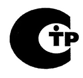 НАЗНАЧЕНИЕПрилавок для горячих напитков типа ПГН 70М (далее прилавок) предназначен для кратковременного хранения хлебобулочных и кондитерских изделий,  а также для установки на его столе термостатов с напитками.Используется на предприятиях общественного питания  самостоятельно  или в составе технологических линий.Сертификат  соответствия:  C-RU.MX11.B.00016 срок действия с 18.07.2011г. по 17.07.2016г.На предприятии действует сертифицированная система менеджмента качества в соответствии с требованиями ISO 9001:2008. Регистрационный номер №73 100 3466 от 30.12.2010г., действителен до 29.12.2013г.ТЕХНИЧЕСКИЕ ХАРАКТЕРИСТИКИ.  Технические данные приведены в таблице 2.Таблица 2КОМПЛЕКТ ПОСТАВКИ.Комплектность приведена в таблице 3.Таблица 3УСТРОЙСТВО И ПРИНЦИП РАБОТЫ ИЗДЕЛИЯ.Прилавок состоит из основания, к которому крепятся облицовки из нержавеющей стали (в изделиях ПГН 70М(кашир.), ПГН 70М-01(кашир.) со стороны потребителя и обслуживающего персонала облицовки из текстуриронанного оцинкованного металла под дерево). Сверху облицовки накрыты столешницей из нержавеющей стали. Со стороны обслуживающего персонала  находится панель управления с двумя розетками для подключения электрооборудования мощностью не более 3 кВт.. Дополнительно прилавок снабжен направляющими для установки подносов. Прилавок ПГН70М-02 дополнительно комплектуется полками.Место для подключения заземления расположено на правой стороне прилавка. Клеммный блок для подключения прилавка к сети расположен за панелью управления.МЕРЫ БЕЗОПАСНОСТИПо способу защиты человека от поражения электрическим током прилавок относится к 1 классу по ГОСТ 12.2.007.0.К обслуживанию прилавка допускаются лица, прошедшие технический минимум по эксплуатации оборудования.При работе с прилавком необходимо соблюдать следующие правила безопасности:-не включать прилавок без заземления;-санитарную  обработку   производить  только  при  обесточенном прилавке;-периодически  проверять  исправность  электропроводки и  заземляющего устройства;- при обнаружении неисправностей вызывать электрослесаря;-не оставлять включенный прилавок без присмотра;-включать прилавок только после устранения неисправностей.Остальные требования:-к прилавку должен быть проход шириной не менее  от легковоспламеняющихся материалов;-при монтаже прилавка должна быть установлена коммутационная защитная арматура,  гарантирующая от пожарных факторов: короткого замыкания, перенапряжения, перегрузки.Категорически запрещается:производить чистку и устранять неисправности при работе прилавка;работа без заземления;работа без внешней защиты;установка прилавка ближе  от легковоспламеняющихся материалов;Внимание! Для очистки прилавка не допускается применять водяную струю.ПОДГОТОВКА ПРИЛАВКА К РАБОТЕ.После хранения прилавка в холодном помещении или после перевозки в зимних условиях перед включением в сеть необходимо выдерживать его в условиях комнатной температуры (18÷20°С) в течение 6 ч.После проверки состояния упаковки, распаковать прилавок, произвести внешний осмотр и проверить комплектность в соответствии с таблицей 2.Перед установкой прилавка на предусмотренное место необходимо снять защитную пленку со всех  поверхностей. Необходимо следить за тем, чтобы прилавок был установлен в горизонтальном положении (для этого предусмотрены регулировочные ножки), высота должна быть удобной для пользователя (850 - ). Учитывая вид прилавка, его можно размещать отдельно или вместе с другим оборудованием.Собрать прилавок, т.е. собрать направляющие для подносов с кронштейнами для направляющих (ЭМК70М-011) и закрепить четырьмя винтами М5,  установить направляющие с кронштейнами на переднюю стенку прилавка и закрепить четырьмя болтами М6. Для ПГН70М-02: дополнительно закрутить в столешницу шпильку ЭМК70М-025 (поз.9), на столешницу становить 4 опоры ПМЭС 70-60-105 (поз.7) и кронштейны полки (трубы) (поз. 5), закрепив к столешнице болтами М6х40 (поз. 11); закрепить полки (поз.6) к кронштейнам полки (поз.6) с помощью болтов М6х40.Установку прилавка производить в следующем порядке:  установить прилавок  на соответствующее место;проверить уровнем горизонтальное положение прилавка и при необходимости с помощью установки ножек произвести регулировку его по высоте;надежно заземлить прилавок, подсоединив заземляющий проводник к  заземляющему зажиму,- заземляющий проводник должен быть в шнуре питания;подсоединить провода электросети к вводным зажимам, находящимся за панелью управления;	подключение прилавка к электросети должно быть выполнено согласно действующего законодательства и нормативов. Электроподключение производится только уполномоченной специализированной службой с учетом маркировок на табличке с надписями;проверить переходное сопротивление между заземляющим зажимом и  нетоковедущими металлическими частями  прилавка, которое должно быть не более  0,1 Ом;	Для выравнивания потенциалов при установке прилавка в технологическую линию, предусмотрен зажим, обозначенный знаком            - эквипотенциальность.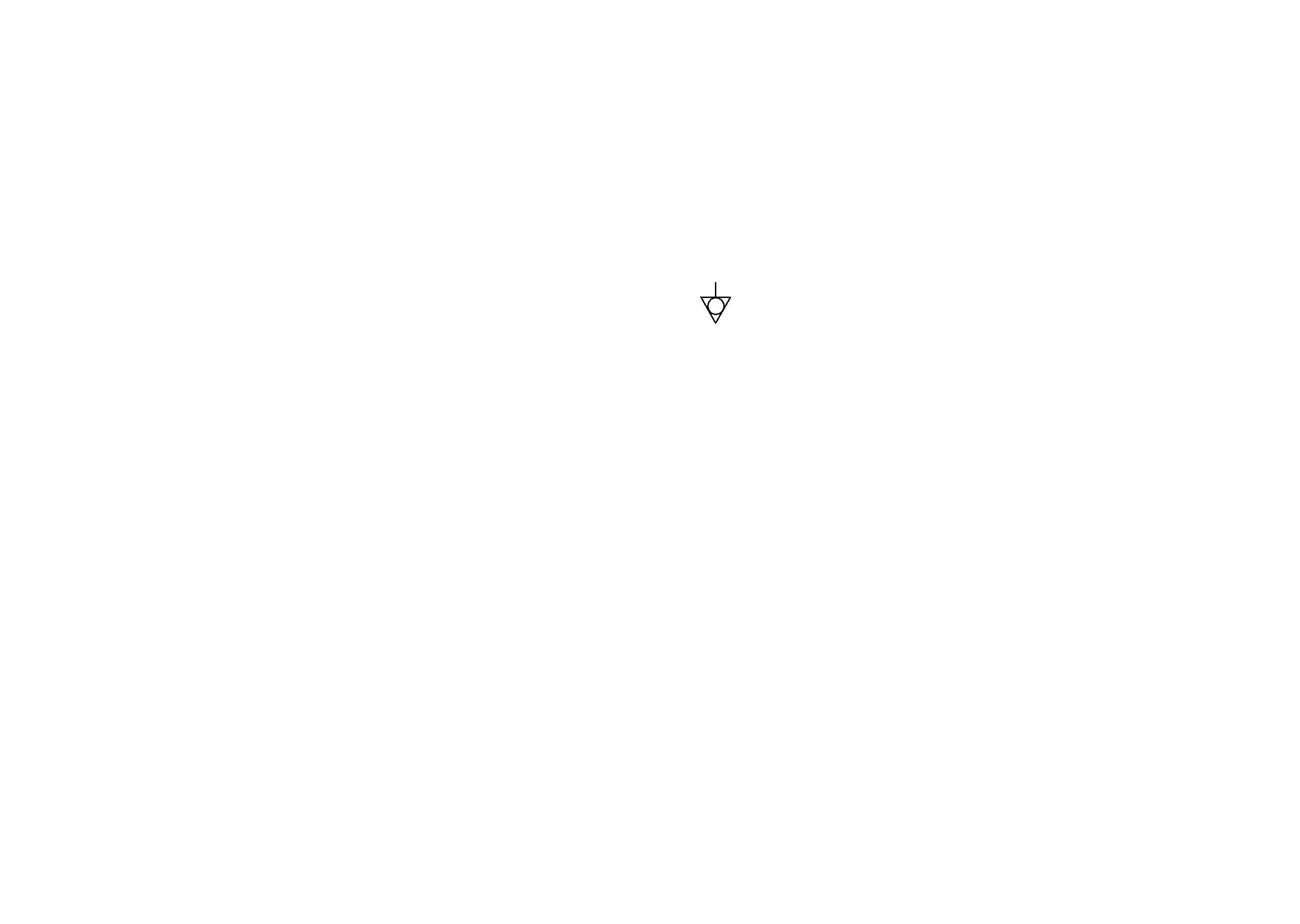 Средний срок службы прилавка - 7 лет.При установке прилавка в линию раздачи (Л.Р.) для облегчения выравнивания линии по передней стенке необходимо совместить  2 отверстия  ø  на боковой поверхности основания и соединить основания болтами М6х20 с гайками М6, предусмотрев зазор между основаниями (5 - 6) мм.Номинальное поперечное сечение жил шнуров питания не должно быть меньше указанных значений:    ПВС 3х1,0;  ШРО 3х1,0; ПРС 3х1,0; ПРМ 3х1,0; ПСГ 3х1,0 для всех ПГН.ТЕХНИЧЕСКОЕ ОБСЛУЖИВАНИЕТехническое обслуживание и ремонт должен производить электромеханик III - V разрядов, имеющий квалификационную группу по технике безопасности не ниже третьей.Техническое обслуживание и ремонт прилавка осуществляется по следующей структуре ремонтного цикла:			5 ТО-ТР,где	ТО 	- техническое обслуживание,		ТР	 - текущий ремонт.ТО проводится 1 раз в месяц, ТР проводится 1 раз в 6 месяцев.      При техническом обслуживании проводятся следующие работы:проверить внешним осмотром прилавок на соответствие правилам техники безопасности;проверить исправность защитного заземления от автоматического выключателя до заземляющего устройства прилавка;подтянуть при необходимости контактные соединения токоведущих частей прилавка;перед проверкой контактных соединений, следует отключить прилавок от сети снятием плавких предохранителей или выключением автоматического выключателя цехового щита и повесить на рукоятки коммутирующей аппаратуры плакат «Не включать - работают люди», отсоединить, при необходимости, провода электропитания прилавка и изолировать их;проверить исправность кожухов, ограждений;при необходимости провести дополнительный инструктаж работников при нарушении ими правил эксплуатации;проверить прилавок в рабочем режиме.СВИДЕТЕЛЬСТВО О ПРИЕМКЕ	Прилавок для горячих напитков ПГН 70М, ПГН 70М (кашир.), ПГН 70М-01, ПГН 70М-01(кашир.), ПГН 70М-02, ПГН 70М-02(кашир.), заводской номер_____________ соответствует ТУ 5151-021-01439034-2006  и  признан годным для эксплуатации.Дата выпуска_________________________________________________________	 _____________________________________________________________________личные подписи (оттиски личных клейм) должностных лиц предприятия .ответственных за приемку изделия.СВИДЕТЕЛЬСТВО О КОНСЕРВАЦИИ	Прилавок для горячих напитков ПГН 70М, ПГН 70М (кашир.), ПГН 70М-01, ПГН 70М-01(кашир.), ПГН 70М-02, ПГН 70М-02(кашир.), подвергнут на ООО «ЭЛИНОКС» консервации согласно требованиям ГОСТ 9.014.	Дата консервации _________________________________ 	Консервацию произвел                          	________________					                         		   (подпись)	Изделие после консервации принял 		________________								           (подпись)СВИДЕТЕЛЬСТВО ОБ УПАКОВКЕ	Прилавок для горячих напитков ПГН 70М, ПГН 70М (кашир.), ПГН 70М-01, ПГН 70М-01(кашир.), ПГН 70М-02, ПГН 70М-02(кашир.),  упакован на ООО «ЭЛИНОКС» согласно требованиям, предусмотренным конструкторской документацией.	Дата упаковки		             			_____		М. П.							(подпись)	Упаковку произвел														(подпись)	Изделие после упаковки принял												(подпись)ГАРАНТИИ ИЗГОТОВИТЕЛЯГарантийный срок эксплуатации прилавка - 1 год со дня ввода в  эксплуатацию.Гарантийный срок хранения 1 год со дня изготовления.В течение гарантийного срока предприятие-изготовитель гарантирует безвозмездное устранение выявленных дефектов изготовления и замену вышедших из строя составных частей прилавка, произошедших не по вине потребителя, при соблюдении потребителем условий транспортирования, хранения и эксплуатации изделия.Гарантия не распространяется на случаи, когда прилавок вышел из строя по вине потребителя в результате несоблюдения требований, указанных в паспорте.Время нахождения прилавка в ремонте в гарантийный срок не включается.В случае невозможности устранения на месте выявленных дефектов предприятие-изготовитель обязуется заменить дефектный прилавок.Все детали, узлы и комплектующие изделия, вышедшие из строя в период гарантийного срока эксплуатации, должны быть возвращены заводу-изготовителю прилавка для детального анализа причин выхода из строя и своевременного принятия мер для их исключения.Рекламация рассматривается только в случае поступления отказавшего узла, детали или комплектующего изделия с указанием номера прилавка, срока изготовления и установки.СВЕДЕНИЯ О РЕКЛАМАЦИЯХРекламации предприятию-изготовителю предъявляются потребителем в порядке и сроки, предусмотренные Федеральным законом «О защите прав потребителей» от 09.01.1996г., с изменениями и дополнениями от 17.12.1999г., 30.12.2001г, 22.08.2004г., 02.10.2004г., 21.12.2004г., 27.07.2006г., 16.10.2006г., 25.11.2006г., 25.10.2007г., 23.07.2008г., Гражданским кодексом РФ (части первая от 30.11.1994г. № 51-ФЗ, вторая от 26.01.1996г. № 14-ФЗ, третья от 26.11.2001г. №146-ФЗ, четвертая от 18.12.2006г. № 230-ФЗ) с изменениями и дополнениями от 26.12, 20.02, 12.08.1996г.; 24.10.1997г.; 08.07, 17.12.1999г.; 16.04, 15.05, 26.11.2001г.; 21.03, 14.11, 26.11.2002г.; 10.01, 26.03, 11.11, 23.12.2003г.; 29.06, 29.07, 02.12, 29.12, 30.12.2004 г., 21.03, 09.05, 02.07, 18.07, 21.07.2005 г., 03.01, 10.01, 02.02, 03.06, 30.06, 27.07, 03.10, 04.12, 18.12, 29.12, 30.12.2006г.; 26.01, 05.02, 20.04, 26.06, 19.07, 24.07, 02.10, 25.10, 04.11, 29.11, 01.12, 06.12.2007г., 24.04, 29.04, 13.05, 30.06, 14.07, 22.07, 23.07, 08.07, 08.11, 25.12, 30.12.2008г., 09.02.2009г., а также Постановлением Правительства РФ от 19.01.1998г. № 55 «Об утверждении Правил продажи отдельных видов товаров, перечня товаров длительного пользования, на которые не распространяются требования покупателя о безвозмездном предоставлении ему на период ремонта или замены аналогичного товара, и перечня непродовольственных товаров надлежащего качества, не подлежащих возврату или обмену на аналогичный товар других размера, формы, габарита, фасона, расцветки или комплектации» изменениями и дополнениями от 20.10.1998г., 02.10.1999г., 06.02.2002г.,12.07.2003г., 01.02.2005г.; 08.02, 15.05, 15.12.2000г., 27.03.2007г., 27.01.2009г..Рекламации направлять по адресу:  Чувашская Республика,                                                  г. Чебоксары,                                                                Базовый проезд, 17.                                                        Тел./факс: (8352)  56-06-26, 56-06-85.СВЕДЕНИЯ ОБ УТИЛИЗАЦИИПри  подготовке и отправке прилавка на утилизацию необходимо разобрать и рассортировать составные части прилавка по материалам, из которых они изготовлены.Внимание! Конструкция прилавка постоянно совершенствуется, поэтому возможны незначительные изменения, не отраженные в настоящем  руководстве.ХРАНЕНИЕ, ТРАНСПОРТИРОВАНИЕ И СКЛАДИРОВАНИЕХранение прилавка должно осуществляться в транспортной таре предприятия-изготовителя по группе условий хранения 4 ГОСТ 15150 при температуре окружающего воздуха не ниже минус  35 °С.Срок хранения не более 12 месяцев.При сроке хранения свыше 12 месяцев владелец прилавка обязан произвести переконсервацию изделия по ГОСТ 9.014. Упакованный прилавок следует транспортировать железнодорожным, речным, автомобильным транспортом в соответствии с действующими правилами перевозок на этих видах транспорта.  Морской и другие виды транспорта применяются по особому соглашению. Условия транспортирования в части воздействия климатических факторов – группа 8 по ГОСТ 15150, в части воздействия механических факторов – С по ГОСТ 23170.Погрузка и разгрузка прилавка из транспортных средств должна производиться осторожно, не допуская ударов и толчков.ВНИМАНИЕ! Допускается складирование упакованных прилавков по высоте в два яруса для хранения.Рис.1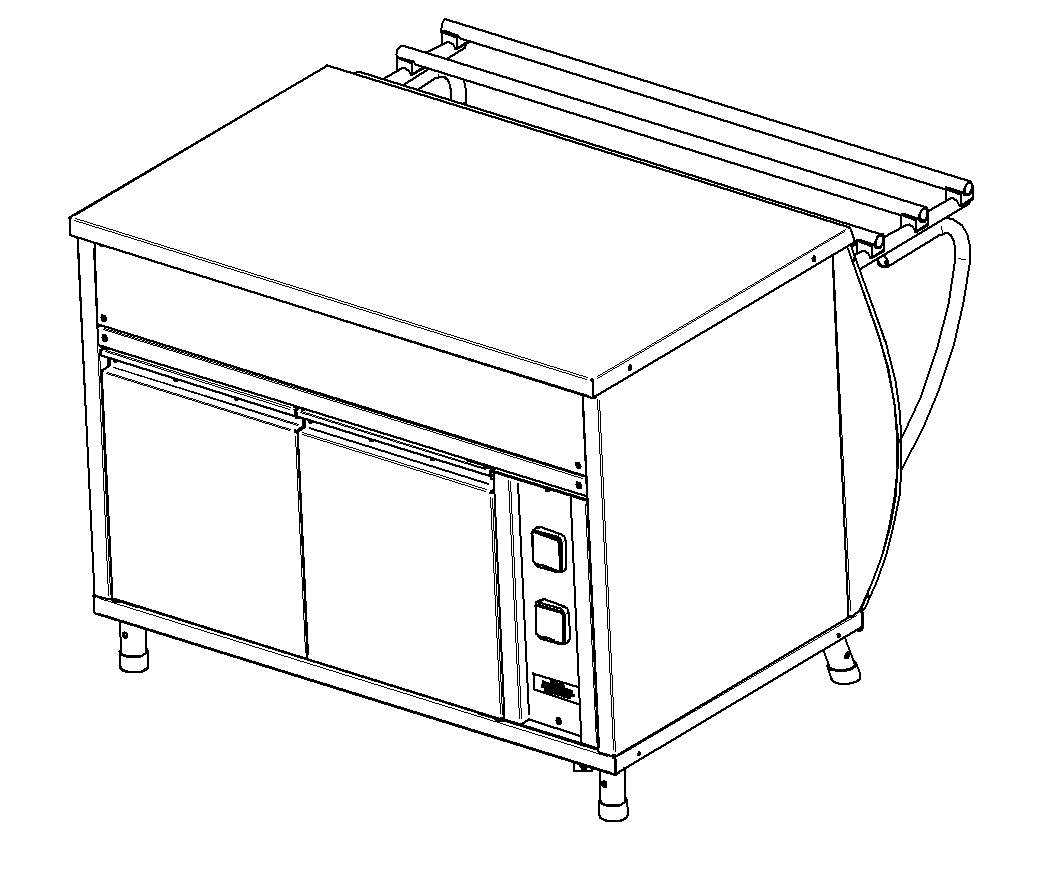 Рис. 2 Все ПГН 70М, ПГН 70М-01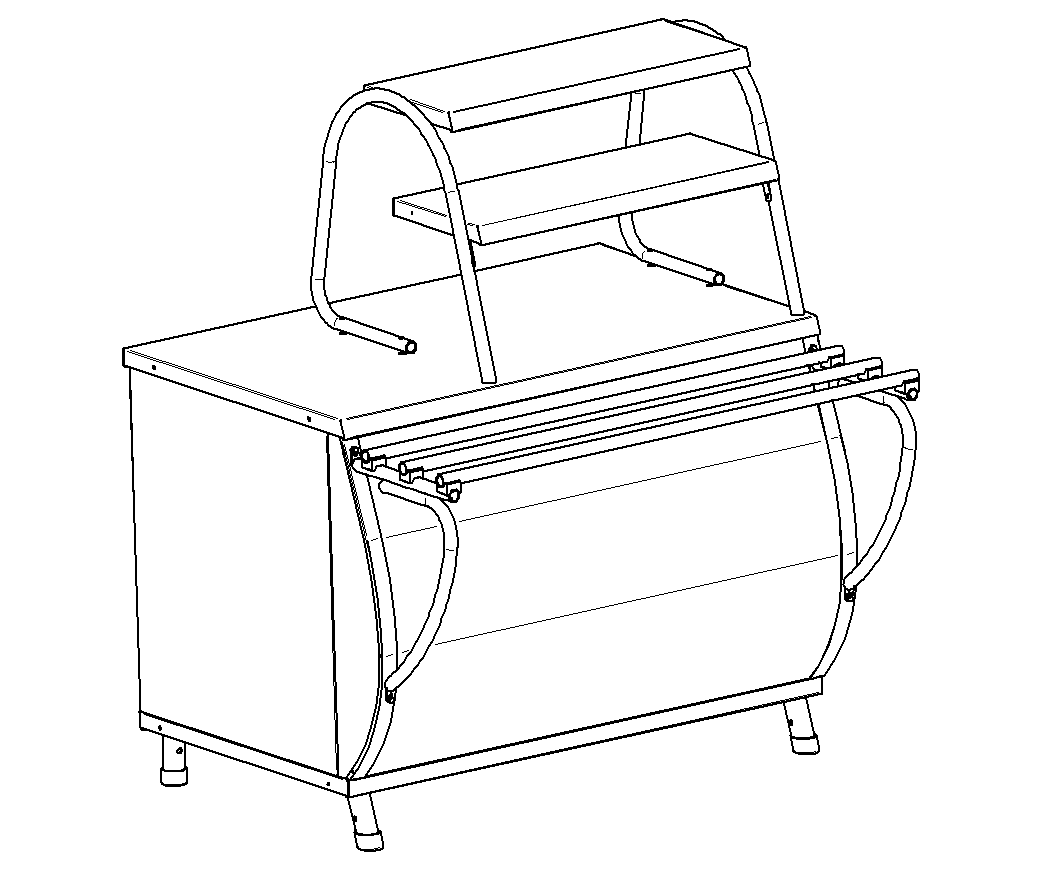 Рис. 3 ПГН 70М-02Рис. 4 Схема электрическая принципиальнаяУчет технического обслуживания в период гарантийного ремонтаТаблица 6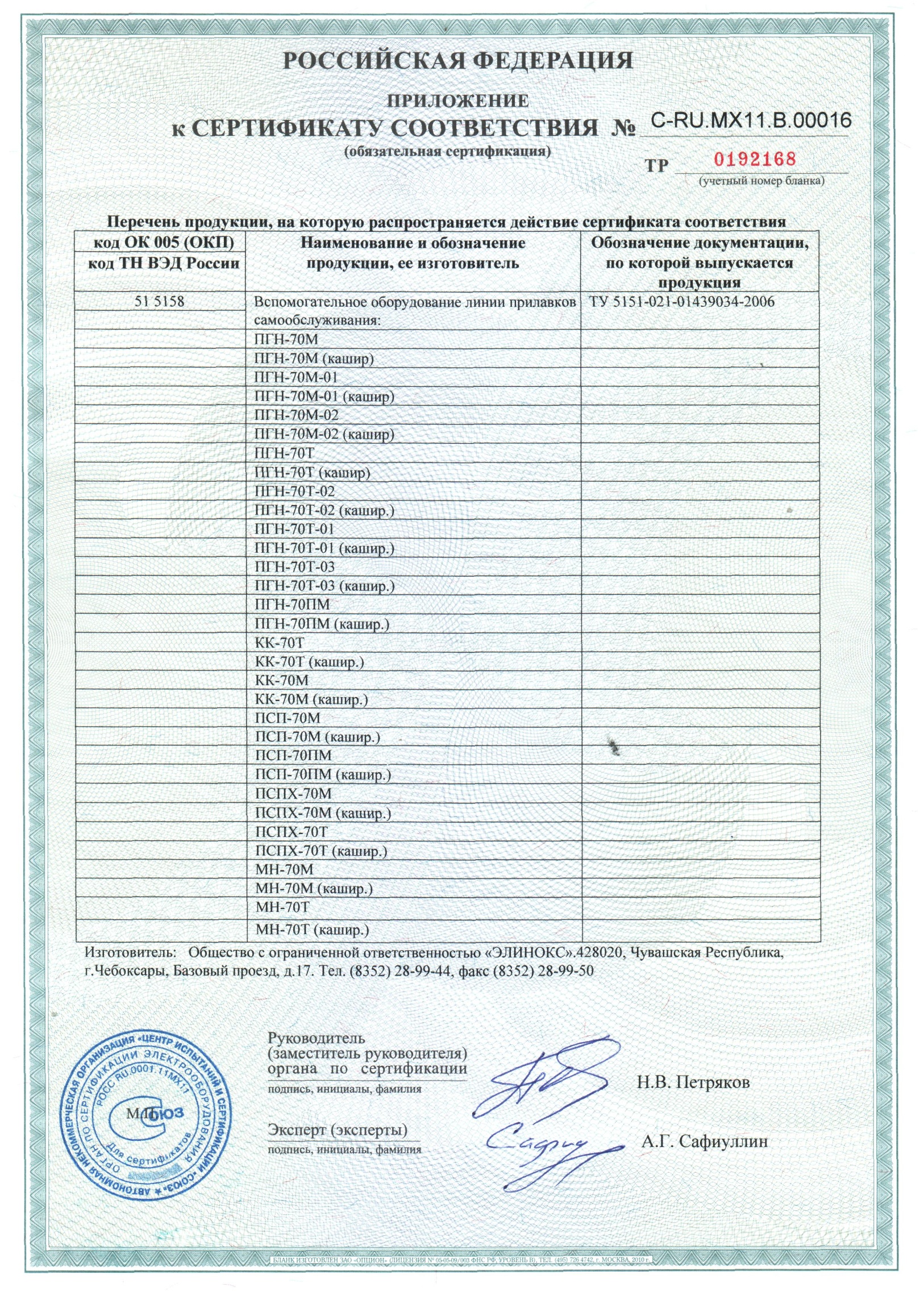 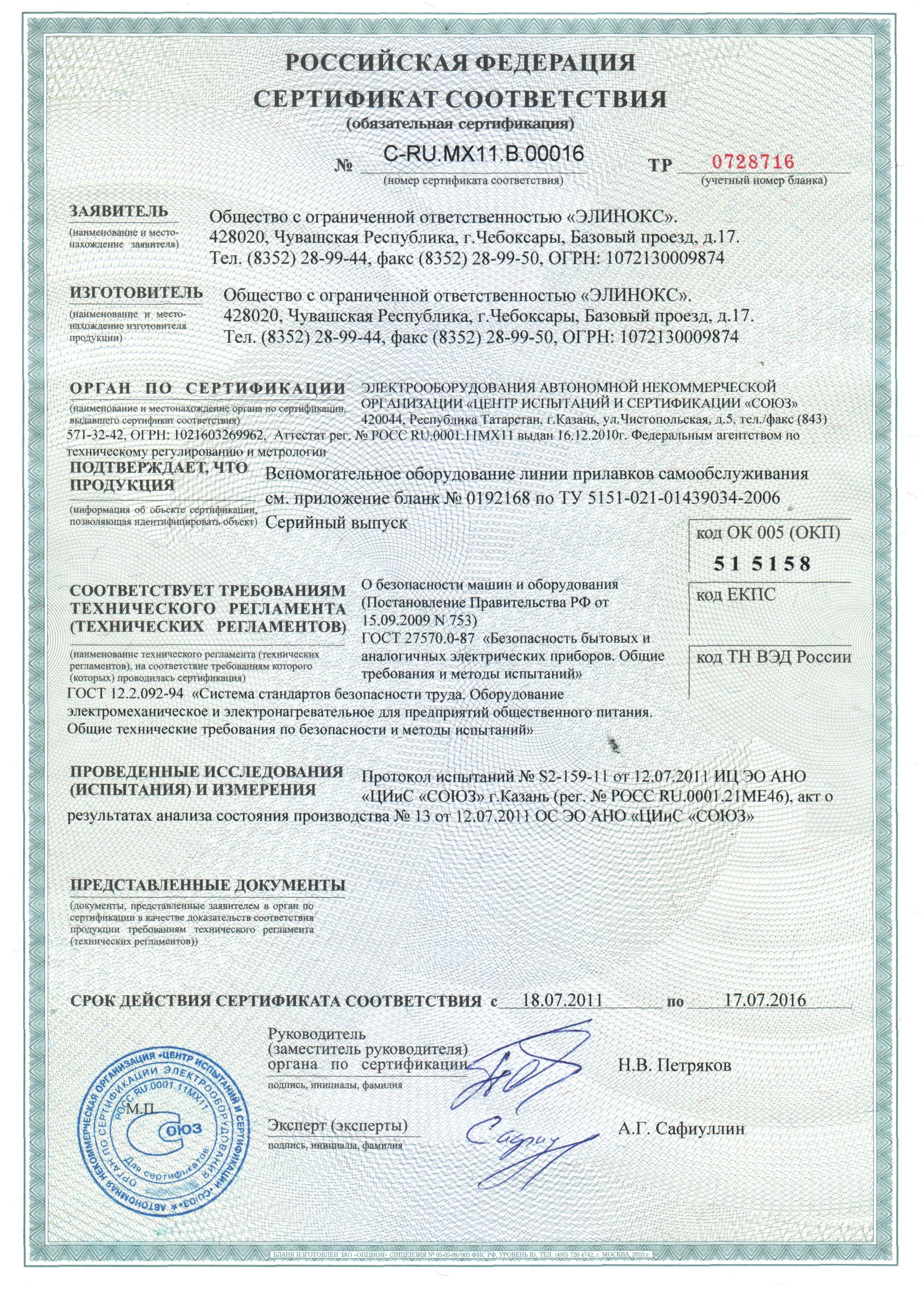 12.01.2012Наименование параметраНормыНормыНормыНаименование параметраПГНПГНПГННаименование параметра70М, 70М(кашир.)70М-01,70М-01(кашир.)70М-02Количество розеток  со штырями заземления 10А, шт. 222Род тока Переменный, однофазный Переменный, однофазный Переменный, однофазныйНоминальное напряжение, В220 220 220 Частота тока, Гц505050Габаритные размеры:, мм  длина  ширина без направляющих для подносов                      ширина с направляющими для подносов  высота  высота с полками11208051030850-15008051030850-112080510308501361Масса, кг., не более739083НаименованиеКоличество,  шт.Количество,  шт.Количество,  шт.Наименование70М,70М(кашир.)70М-01,70М-01(кашир.)70М-021. Прилавок  для горячих напитков1112. Направляющие для подносов (ЭМК70М-30СБ – для ПГН70М и ПГН70М-02; ЭМК70М-30-01СБ – для ПГН70М-01)1113. Кронштейн для направляющих ЭМК70М-0112224. Паспорт и руководство по эксплуатации1115. Кронштейн полки (труба)--26. Полка --27. Опора ПМЭС70-60-105--48. Проставка ЭМК 70М-0353339. Шпилька ЭМК 70М-025--210. Болт М6х2022211. Болт М6х40--412. Гайка М622213. Пакет полиэтиленовый22214. Упаковка111ДатаВид технического обслуживанияКраткое 
содержание выполненных работНаименование предприятия, выполнившего техническое обслуживание Должность, фамилия и
 подписьДолжность, фамилия и
 подписьДатаВид технического обслуживанияКраткое 
содержание выполненных работНаименование предприятия, выполнившего техническое обслуживание выполнившего работупроверившего работуКорешок талона №1На гарантийный ремонт ПГН 70М                 заводской №_______ Изъят «____ » ______20 ____ г.Выполнены работы: ______________________________________________________________________________________Исполнитель ______________     _____________________________      М.П.   _____________________                         (подпись)                                                                                                                          Ф.И.О(Линия отреза) Приложение АООО «ЭЛИНОКС»428020, Чувашская Республика, г. Чебоксары, Базовый проезд, 17ТАЛОН № 1 НА ГАРАНТИЙНЫЙ РЕМОНТПГН 70М                       Заводской № _____________________________________________________________(месяц, год выпуска)       __________________________________________________[дата продажи (поставки) изделия продавцом (поставщиком)]М.П.                                      __________________(подпись)__________________________________________________ (дата ввода изделия в эксплуатацию)М.П.                                   ___________________(подпись)Выполнены работы ___________________________________________________________________________________________________________________________________________________________________________________________________________________________________________________________________________________________Исполнитель                                         Владелец_____________________                 _____________________(подпись)                                                       (подпись)__________________________________________________ (наименование предприятия, выполнившего ремонт__________________________________________________и его адрес)М.П.___________________________________________________             (должность и подпись руководителя предприятия, выполнившего ремонт)Корешок талона №2На гарантийный ремонт ПГН 70М               заводской №________ Изъят «____ » ________20 ____ г.Выполнены работы: _____________________________________________________________________________________Исполнитель ______________     _____________________________      М.П.   _____________________                         (подпись)                                                                                                                          Ф.И.О(Линия отреза) Приложение АООО «ЭЛИНОКС»428020, Чувашская Республика, г. Чебоксары, Базовый проезд, 17ТАЛОН № 2 НА ГАРАНТИЙНЫЙ РЕМОНТПГН 70М                          Заводской № _____________________________________________________________(месяц, год выпуска)       __________________________________________________[дата продажи (поставки) изделия продавцом (поставщиком)]М.П.                                      __________________(подпись)__________________________________________________ (дата ввода изделия в эксплуатацию)М.П.                                   ___________________(подпись)Выполнены работы ___________________________________________________________________________________________________________________________________________________________________________________________________________________________________________________________________________________________Исполнитель                                         Владелец_____________________                 _____________________(подпись)                                                       (подпись)__________________________________________________ (наименование предприятия, выполнившего ремонт__________________________________________________и его адрес)М.П.___________________________________________________             (должность и подпись руководителя предприятия, выполнившего ремонт)Корешок талона №3На гарантийный ремонт ПГН 70М               заводской №__________ Изъят «____ » ________20 ____ г.Выполнены работы: ______________________________________________________________________________________Исполнитель ______________     _____________________________      М.П.   _____________________                         (подпись)                                                                                                                          Ф.И.О(Линия отреза) Приложение АООО «ЭЛИНОКС»428020, Чувашская Республика, г. Чебоксары, Базовый проезд, 17ТАЛОН № 3НА ГАРАНТИЙНЫЙ РЕМОНТПГН 70М                        Заводской № _____________________________________________________________(месяц, год выпуска)       __________________________________________________[дата продажи (поставки) изделия продавцом (поставщиком)]М.П.                                      __________________(подпись)__________________________________________________ (дата ввода изделия в эксплуатацию)М.П.                                   ___________________(подпись)Выполнены работы ___________________________________________________________________________________________________________________________________________________________________________________________________________________________________________________________________________________________Исполнитель                                         Владелец_____________________                 _____________________(подпись)                                                       (подпись)__________________________________________________ (наименование предприятия, выполнившего ремонт__________________________________________________и его адрес)М.П.___________________________________________________             (должность и подпись руководителя предприятия, выполнившего ремонт)